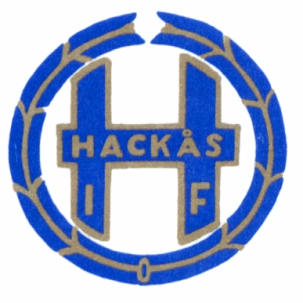 Verksamhetsplan Hackås IF för verksamhetsåret 2024Föreningen avser att fortsätta arbeta med och bidra till att medlemmar och icke-medlemmar får möjlighet till ett aktiv fritid och delta i olika aktiviteter. Följande aktiviteter och deltagande avser föreningen delta i och hålla i under verksamhetsåret 2024. Utan inbördes ordning. Fortsätta arbetet och planering för att arrangera Pilgrimlunken. Fortsätta arbeta med Discgolfbanan och ev. arrangera tävling.Anordna fotbollslek under sommaren för barnDelta i HackåsdagenArrangemang i pulkabacken.Julmarknad Hålla i gång cykelbana, och skidspår/elljusspår. Hålla i driften av gymmet och se över ev investeringbehov.Samverka med andra föreningar i bygden i gemensamma aktiviteter.  Göra investeringar i Fästedal, så som gymmet och underhållsarbete på fastigheten. Färdigställa utegymmet.Färdigställa belysningen på grusplanenNäridrottsplatsenDriva och utveckla funktionell träning, så som utomhusträning, pensionärsgympa och cirkelträning för vuxnaBedriva pingis för barnBedriva pingis/innebandy för vuxnaTesta Hackås ”klassikern”